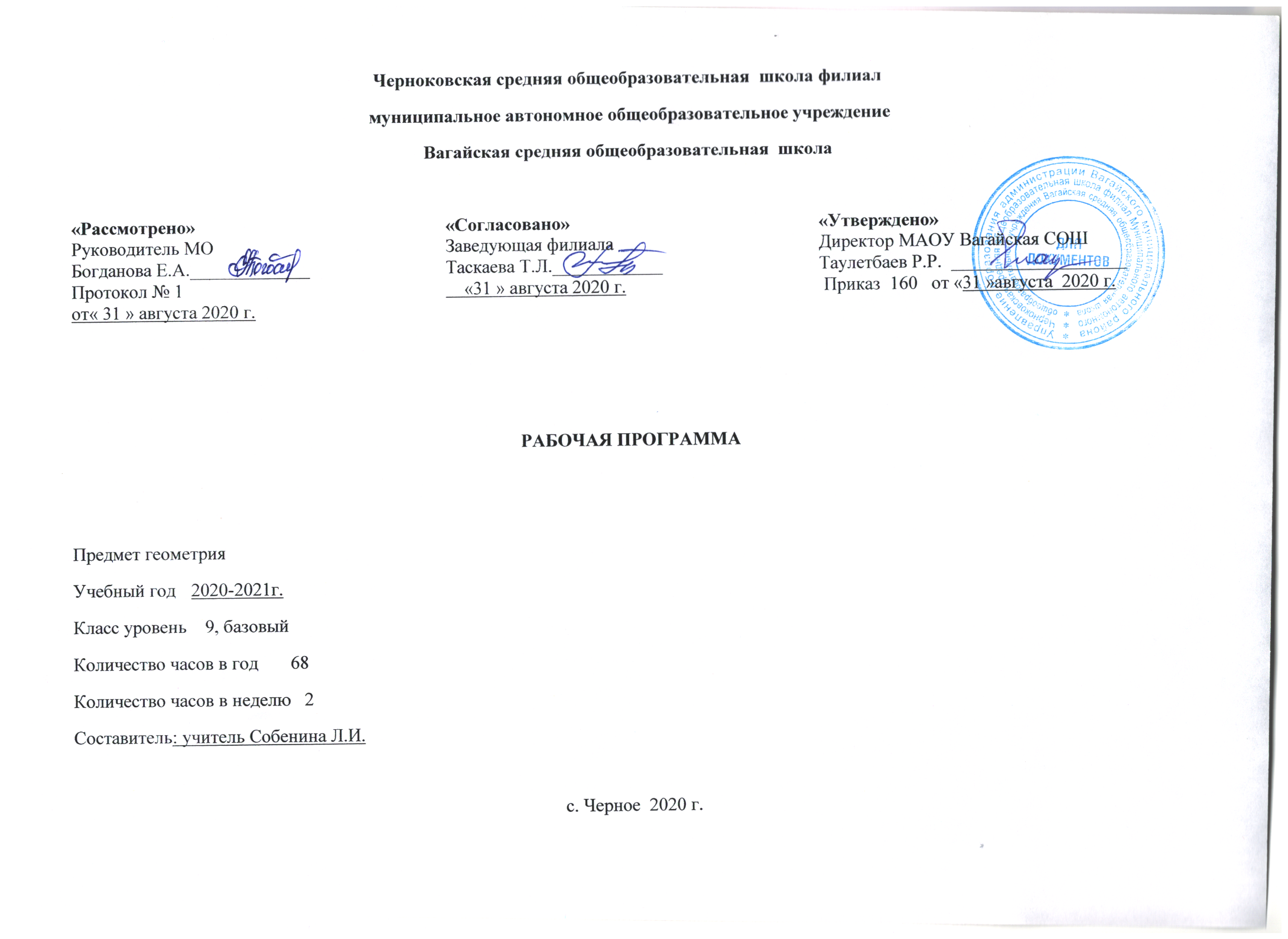 1.Планируемые результаты освоения учебного предметаЛичностные.Готовность и способность обучающихся к саморазвитию и самообразованию на основе мотивации к обучению и познанию;  Умение контролировать процесс и результат учебной математической деятельности.Умение ясно, точно, грамотно излагать свои мысли в устной и письменной речи, Сформированность  коммуникативной компетентности в общении и сотрудничестве со сверстниками; Сформированность навыков самоанализа и самоконтроля. Понимание  смысла  поставленной задачи.Метапредметные.Осуществлять анализ объектов с выделением существенных признаков; действие самоконтроля и самооценки процесса и результата деятельности; построение логической цепи рассуждений; прогнозирование результата; планирование, определение последовательности действий;Способность адекватно оценивать правильность или ошибочность выполнения поставленной задачи, ее объективную трудность и собственные возможности ее решения. использование знаково-символьных средств; формулирование проблемы;умение точно выражать свои мысли в соответствии с задачами; постановка цели и постановка вопросов – инициативное сотрудничество в поиске и сборе информации, самостоятельный поиск решения; выдвижение гипотез и их обоснование; произвольно и осознанно владеть общими приемами  решения задач;Предметные. Овладение базовым понятийным аппаратом по основным разделам содержания; Представление об основных изучаемых понятиях (геометрическая фигура, величина) как важнейших математических моделях, позволяющих описывать и изучать реальные процессы и явления; умение работать с геометрическим текстом (анализировать, извлекать необходимую информацию), точно и грамотно выражать свои мысли в устной и письменной речи с  применением математической терминологии и символики, использовать различные языки математики, проводить классификации, логические обоснования, доказательства математических утверждений;Овладение навыками устных письменных, инструментальных вычислений;  овладение геометрическим языком, умение использовать его для описания предметов окружающего мира, развитие пространственных представлений и изобразительных умений, приобретение навыков геометрических построений; усвоение систематических знаний о плоских фигурах и их свойствах, умение применять систематические знания о них для решения геометрических и практических задач;умение измерять длины отрезков, величины углов;  умение применять изученные понятия, результаты, методы для решения задач практического характера и задач из смежных дисциплин с использованием при необходимости справочные материалы и технические средства.2.Содержание учебного предметаВекторы. Метод координат.Понятие вектора. Равенство векторов.  Сумма векторов. Сумма нескольких векторов. Вычитание векторов. Произведение вектора на число. Применение векторов к решению задач. Средняя линия трапеции Разложение вектора по двум неколлинеарным векторам Координаты вектора. Связь между координатами вектора и координатами его начала и конца. Простейшие задачи в координатах. Уравнение линии на плоскости. Уравнение окружности. Уравнение прямой. Решение задач.  Контрольная работа №1 "Векторы. Метод координат"Соотношения между сторонами и углами треугольника. Скалярное произведение векторов. Синус, косинус, тангенс. Основное тригонометрическое тождество. Формулы приведения. Формулы для вычисления координат точки. Теорема о площади треугольника. Теорема синусов. Теорема косинусов. Решение треугольников. Скалярное произведение в координатах. Решение задач. Контрольная работа №2 «Соотношения между сторонами и углами треугольника. Скалярное произведение векторов»Длина окружности и площадь круга.Правильный многоугольник. Окружность, описанная около правильного многоугольника. Окружность, вписанная в правильный многоугольник. Формулы для вычисления элементов правильного многоугольника. Построение правильных многоугольников. Длина окружности. Площадь круга. Площадь кругового сектора. Решение задач по теме «Площадь круга». Решение задач по теме «Площадь круга». Решение задач по теме «Окружность, вписанная в правильный многоугольник». Решение задач по теме «Окружность, описанная около правильного многоугольника».. Решение задач. Контрольная работа №3 "Длина окружности и площадь круга"Движения.Отображение плоскости на себя. Понятие движения. Решение задач. Параллельный перенос. Поворот. Решение задач. Контрольная работа №4 "Движения". Начальные сведения из стереометрии.Предмет стереометрии. Многогранник. Призма. Параллелепипед. Объем тела. Пирамида. Цилиндр. Конус. Сфера и шар. Решение задачОб аксиомах геометрии.Об аксиомах планиметрии. Некоторые сведения о развитии геометрииПовторение. Решение задач.Решение задач по теме «Векторы». Решение задач по теме «Скалярное произведение векторов. Решение задач по теме «Длина окружности и площадь круга». Итоговая контрольная работа. Решение задач из открытого банка ОГЭ.           3.Тематическое планирование с указанием количества часов, отводимых на освоение каждой темы.   Приложение 1 Календарно - тематическое планирование учебного предметаТемаКоличество часовПонятие вектора.1Равенство векторов. Откладывание вектора от данной точки.1Сумма двух векторов. 1Сумма нескольких векторов.1Вычитание векторов.1Произведение вектора на число.1Применение векторов к решению задач.1Средняя линия трапеции1Разложение вектора по двум неколлинеарным векторам1Координаты вектора.1Связь между координатами вектора и координатами его начала и конца.1Простейшие задачи в координатах1Уравнение линии на плоскости1Уравнение окружности1Уравнение прямой.1Решение задач2Контрольная работа №1 "Векторы. Метод координат"1Синус, косинус, тангенс.1Основное тригонометрическое тождество. Формулы приведения.1Формулы для вычисления координат точки.1Теорема о площади треугольника.1Теорема синусов.1Теорема косинусов.1Решение треугольников..2Скалярное произведение в координатах.1Решение задач1Контрольная работа №2 «Соотношения между сторонами и углами треугольника. Скалярное произведение векторов»1Правильный многоугольник. Окружность, описанная около правильного многоугольника1Окружность, вписанная в правильный многоугольник1Формулы для вычисления элементов правильного многоугольника.1Построение правильных многоугольников.1Длина окружности.1Площадь круга. Площадь кругового сектора1Решение задач по теме «Площадь круга»2Решение задач по теме «Окружность, вписанная в правильный многоугольник»1Решение задач по теме «Окружность, описанная около правильного многоугольника».1Решение задач1Контрольная работа №3 "Длина окружности и площадь круга"1Отображение плоскости на себя.1Понятие движения.1Решение задач1Параллельный перенос1Поворот1Решение задач2Контрольная работа №4 "Движения"1Предмет стереометрии. Многогранник1Призма1Параллелепипед. Объем тела.1Пирамида1Цилиндр1Конус1Сфера и шар1Решение задач1Об аксиомах планиметрии1Некоторые сведения о развитии геометрии1Решение задач по теме «Векторы»1Решение задач по теме «Скалярное произведение векторов1Решение задач по теме «Длина окружности и площадь круга»1Итоговая контрольная работа1Решение задач из открытого банка ОГЭ5Итого68№ п\пдатадатаРаздел              Тема урокаРаздел              Тема урока№ п\ппланфактРаздел              Тема урокаРаздел              Тема урокаВекторы. Метод координат 18 часов.Векторы. Метод координат 18 часов.Векторы. Метод координат 18 часов.Векторы. Метод координат 18 часов.Векторы. Метод координат 18 часов.101.09Понятие вектора.Понятие вектора.203.09Равенство векторов. Откладывание вектора от данной точки.Равенство векторов. Откладывание вектора от данной точки.308.09Сумма двух векторов. Сумма двух векторов. 410.09Сумма нескольких векторов.Сумма нескольких векторов.515.09Вычитание векторов.Вычитание векторов.617.09Произведение вектора на число.Произведение вектора на число.722.09Применение векторов к решению задач.Применение векторов к решению задач.824.09Средняя линия трапецииСредняя линия трапеции929.09Разложение вектора по двум неколлинеарным векторамРазложение вектора по двум неколлинеарным векторам1001.10Координаты вектора.Координаты вектора.1106.10Связь между координатами вектора и координатами его начала и конца.Связь между координатами вектора и координатами его начала и конца.1208.10Простейшие задачи в координатахПростейшие задачи в координатах1313.10Уравнение линии на плоскостиУравнение линии на плоскости1415.10Уравнение окружностиУравнение окружности1520.10Уравнение прямой.Уравнение прямой.1622.10Решение задач1703.11Решение задач1805.11Контрольная работа №1 "Векторы. Метод координат"Контрольная работа №1 "Векторы. Метод координат"Соотношения между сторонами и углами треугольника. Скалярное произведение векторов 11 часов.Соотношения между сторонами и углами треугольника. Скалярное произведение векторов 11 часов.Соотношения между сторонами и углами треугольника. Скалярное произведение векторов 11 часов.Соотношения между сторонами и углами треугольника. Скалярное произведение векторов 11 часов.Соотношения между сторонами и углами треугольника. Скалярное произведение векторов 11 часов.1910.11Синус, косинус, тангенс.Синус, косинус, тангенс.2012.11Основное тригонометрическое тождество. Формулы приведения.Основное тригонометрическое тождество. Формулы приведения.2117.11Формулы для вычисления координат точки.Формулы для вычисления координат точки.2219.11Теорема о площади треугольника.Теорема о площади треугольника.2324.11Теорема синусов.Теорема синусов.2426.11Теорема косинусов.Теорема косинусов.2501.12Решение треугольниковРешение треугольников2603.12Решение треугольников..Решение треугольников..2708.12Скалярное произведение в координатах.Скалярное произведение в координатах.2810.12Решение задачРешение задач2915.12Контрольная работа №2 «Соотношения между сторонами и углами треугольника. Скалярное произведение векторов»Контрольная работа №2 «Соотношения между сторонами и углами треугольника. Скалярное произведение векторов»Длина окружности и площадь круга 12часовДлина окружности и площадь круга 12часовДлина окружности и площадь круга 12часовДлина окружности и площадь круга 12часовДлина окружности и площадь круга 12часов3017.12Правильный многоугольник. Окружность, описанная около правильного многоугольникаПравильный многоугольник. Окружность, описанная около правильного многоугольника3122.12Окружность, вписанная в правильный многоугольникОкружность, вписанная в правильный многоугольник3224.12Формулы для вычисления элементов правильного многоугольника.Формулы для вычисления элементов правильного многоугольника.3314.01Построение правильных многоугольников.Построение правильных многоугольников.3419.01Длина окружности.Длина окружности.3521.01Площадь круга. Площадь кругового сектораПлощадь круга. Площадь кругового сектора3626.01Решение задач по теме «Площадь круга»Решение задач по теме «Площадь круга»3728.01Решение задач по теме «Площадь круга»Решение задач по теме «Площадь круга»3802.02Решение задач по теме «Окружность, вписанная в правильный многоугольник»Решение задач по теме «Окружность, вписанная в правильный многоугольник»3904.02Решение задач по теме «Окружность, описанная около правильного многоугольника».Решение задач по теме «Окружность, описанная около правильного многоугольника».4009.02Решение задачРешение задач4111.02Контрольная работа №3 "Длина окружности и площадь круга"Контрольная работа №3 "Длина окружности и площадь круга"Движения 8часовДвижения 8часовДвижения 8часовДвижения 8часовДвижения 8часов4216.02Отображение плоскости на себя.Отображение плоскости на себя.4318.02Понятие движения.Понятие движения.4423.02Решение задачРешение задач4525.02Параллельный переносПараллельный перенос4602.03ПоворотПоворот4704.03Решение задачРешение задач4809.03Решение задачРешение задач4911.03Контрольная работа №4 "Движения"Контрольная работа №4 "Движения"Начальные сведения из стереометрии   8 часов.Начальные сведения из стереометрии   8 часов.Начальные сведения из стереометрии   8 часов.Начальные сведения из стереометрии   8 часов.Начальные сведения из стереометрии   8 часов.5016.03Предмет стереометрии. МногогранникПредмет стереометрии. Многогранник5118.03ПризмаПризма5230.03Параллелепипед. Объем тела.Параллелепипед. Объем тела.5301.04ПирамидаПирамида5406.04ЦилиндрЦилиндр5508.04КонусКонус5613.04Сфера и шарСфера и шар5715.04Решение задачРешение задачОб аксиомах геометрии  2 часа.Об аксиомах геометрии  2 часа.Об аксиомах геометрии  2 часа.Об аксиомах геометрии  2 часа.Об аксиомах геометрии  2 часа.5820.04Об аксиомах планиметрииОб аксиомах планиметрии5922.04Некоторые сведения о развитии геометрииНекоторые сведения о развитии геометрииПовторение. Решение задач   9 часов.Повторение. Решение задач   9 часов.Повторение. Решение задач   9 часов.Повторение. Решение задач   9 часов.Повторение. Решение задач   9 часов.6026.04Решение задач по теме «Векторы»Решение задач по теме «Векторы»6129.04Решение задач по теме «Скалярное произведение векторовРешение задач по теме «Скалярное произведение векторов6204.05Решение задач по теме «Длина окружности и площадь круга»Решение задач по теме «Длина окружности и площадь круга»6306.05Итоговая контрольная работаИтоговая контрольная работа6411.05Решение задач из открытого банка ОГЭРешение задач из открытого банка ОГЭ6513.05Решение задач из открытого банка ОГЭРешение задач из открытого банка ОГЭ6618.05Решение задач из открытого банка ОГЭРешение задач из открытого банка ОГЭ6720.05Решение задач из открытого банка ОГЭРешение задач из открытого банка ОГЭ6825.05Решение задач из открытого банка ОГЭРешение задач из открытого банка ОГЭ